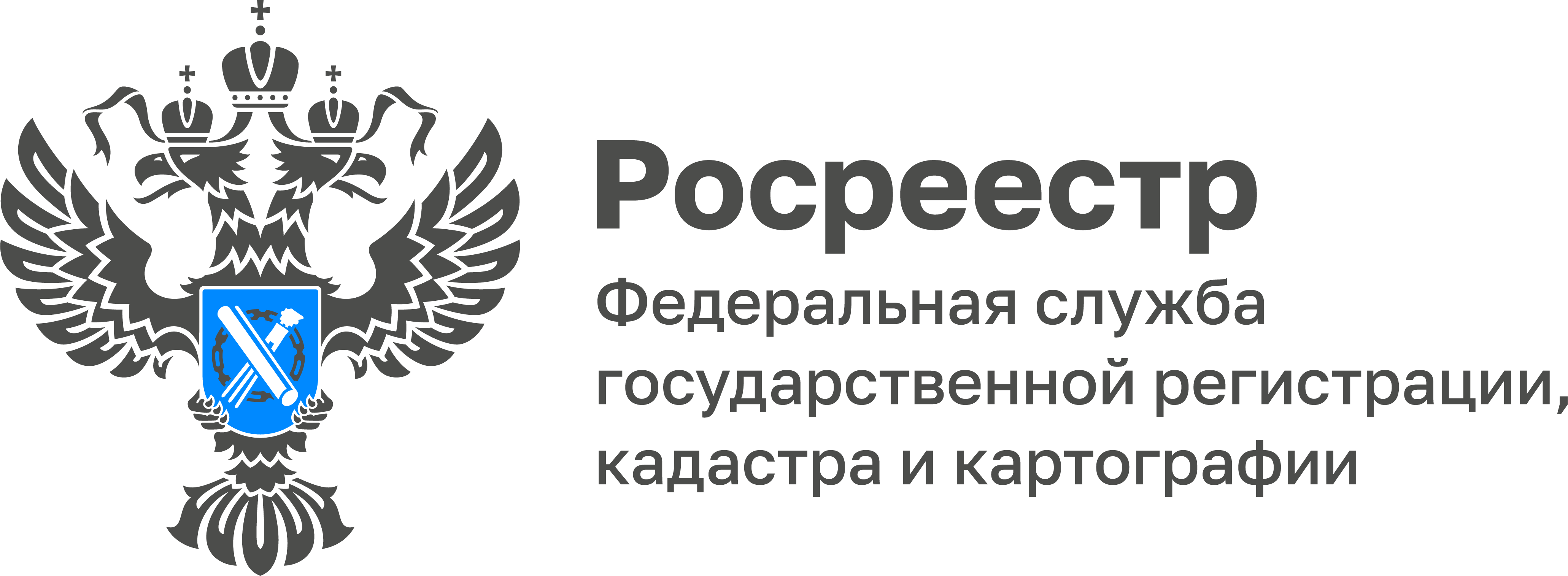 11 октября туляки смогут получить бесплатную консультацию по вопросам регистрации недвижимостиУправлением Росреестра по Тульской области 11 октября 2022 года организована «горячая линия». Сотрудники ведомства ответят на популярные вопросы граждан:Какие документы нужны для регистрации недвижимости?Сколько длятся учетно-регистрационные действия?Как подать документы в электронном виде?Как зарегистрировать недвижимость по «дачной» или «гаражной амнистии»?Эти и другие вопросы туляки могут задать с 10:00 до 12:00 часов 11 октября по телефону горячей линии: 8 (4872) 30-15-82.